CURRICULUM VITAEA. Identitas DiriB. Riwayat PendidikanC. Pengalaman PenelitianD. Pengalaman Pengabdian Kepada MasyarakatE. Pengalaman Penulisan Artikel Ilmiah dalam Jurnal dan Artikel Populer di Media MassaF. Pengalaman Penyampaian Makalah Secara Oral Pada Pertemuan/Seminar IlmiahG. Pengalaman Penulisan BukuH. Pengalaman Perolehan HKII.  Penghargaan yang Pernah Diraih dalam 10 tahun Terakhir (dari pemerintah, asosiasi atau institusi lainnya)Semua data yang saya isikan dan tercantum dalam biodata ini adalah benar dan dapat dipertanggungjawabkan secara hukum. Apabila di kemudian hari ternyata dijumpai ketidaksesuaian dengan kenyataan, saya sanggup menerima risikonya. Yogyakarta, 19 Juni 2020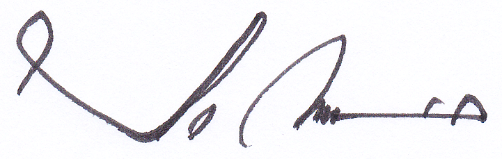 Dr. Suharno, M.SiNIP. 19680417 200003 1 0011Nama lengkap Dr. Suharno, M.Si.                                                    L/P2Jabatan Fungsional Lektor Kepala3Jabatan Struktural  ----4NIP 19680417 200003 1 0015NIDN 00170468076Tempat dan Tanggal Lahir Semarang, 17 April 19687Alamat Rumah Jl.Kaper Nitikan UH VI/337 Yogyakarta                      8Nomor Telepon(0274) 8296337 / HP : 0813139494  Faks : -9Alamat KantorKarangmalang, Catur Tunggal, Depok, Sleman,Yogyakarta10Nomor Telepon (0274) 548202/ Fax (0274) 54820111Alamat E-mailSuharno@uny.ac.id12Lulusan yang dihasilkanS1 : 8 orang13Mata Kuliah yang diampuKebijakan Publik Pendidikan Multikultur Konsep Dasar PKnSistem Politik IndonesiaPendidikan KewarganegaraanSosiologi PolitikS1S2S3Nama Perguruan TinggiIKIP YogyakartaUniversitas Gadjah MadaUniversitas Gadjah MadaBidang IlmuPMP dan KNIlmu Administrasi NegaraIlmu Administrasi NegaraTahun Masuk-Lulus1988-1994Lulus 2002Lulus 2011Judul Skripsi/Thesis/DisertasiHubungan Sikap Mental dan Usaha Kepala Kelurahan Se-Kotamadya Surakarta dengan Keberhasilan Meraih Adipura KencanaPerencanaan Wilayah Kabupaten Bantul dalam Menyongsong Wacana Perkampungan Islam InternasionalPolitik Rekognisi dalam Peraturan Daerah tentang Penyelesaian Konflik di dalam Masyarakat MultikulturalNama Pembimbing/PromotorEkram Pw.,M.Pd & M. Subardi.,M.PdProf. Dr. Agus Dwiyanto dan Ambar Teguh, M.Si.Prof. Dr. Warsito Utomo, Dr. Samudra WibawaNoTahunJudul PenelitianPendanaanPendanaanNoTahunJudul PenelitianSumber *Jumlah (Juta Rp)12006Identitas Nasional dan Identitas Etnis Mahasiswa di Asrama-Asrama Berbasis Suku di DIYDIPA FIS UNY522006Kualitas Pelayanan Publik Pasca Keputusan Men Pan No KEP/M.PAN/2/2004 di Kecamatan Depok Sleman YogyakartaSP4532006Tracer Study Lulusan Jurusan PPKn Tahun 2001-2005 tgl. 14-26 Agustus 2006 di Dinas Pendidikan Kabupaten Sleman, Gunungkidul, Kulon Progo, Kota Yogyakarta Prop DIY dan Kabupaten Magelang, Kabupaten Klaten, Kabupaten Purworejo, Kabupaten Kebumen Prop. Jawa TengahSP4542007Peran Perempuan dalam Bidang Politik; Studi pada Zaman Khulafaur RasyidinDIPA FIS UNY552009Implementasi Konvensi Anti Diskriminasi Perempuan dalam Politik Hukum IndonesiaDIPA FIS UNY7,562011Sikap Mahasiswa FIS dalam Ujian SemesterDIPA FIS UNY7,572012Penuntasan Resolusi Konflik Multikultural di Indonesia (Perbandingan Model Resolusi Konflik Sampit Kotawaringin Timur dengan Ambon Maluku)DIPA FIS UNY1082012Pengembangan Model Peace-Building Teaching and Learning: Intervensi Pencegahan Kekerasan Melalui Pendidikan FormalDikti Kemdikbud7592012Pengembangan Model Resolusi Konflik untuk Masyarakat Multikultural (Studi Implementasi Kebijakan Resolusi Konflik Di Sampit, Poso dan Ambon)Dikti Kemdikbud49102013Politik Penegakan Hak Asasi Manusia Pada Masa Transisi di Indonesia (Studi atas Perumusan Undang-Undang Pengadilan Hak Asasi Manusia)DIPA FIS UNY10112015Penanaman Nilai-Nilai Kemanusiaan Melalui Proyek Pekan Hak Asasi Manusia (Studi atas Pelaksanaan Pekan Hak Asasi Manusia 2012-2014)DIPA FIS UNY10122015Pengembangan Bahan Ajar Good Governance dalam Kurikulum Pendidikan Pancasila dan Kewarganegaraan Sekolah Menengah Atas/Sederajat di Daerah Istimewa YogyakartaDIPA PPs UNY15132015Strategi Penerapan Organizational Learning untuk Membangun Learning Organization di Sekolah Menengah Kejuruan Sebagai Upaya Peningkatan Mutu Proses Pembelajaran dan Kinerja Organisasi SekolahKementerian Ristekdikti100142016Pengembangan Kompetensi Kewarganegaraan Berbasis Nilai-nilai Kebangsaan dan Kearifan Lokal dalam Masyarakat Multikultur di SekolahHibah Penelitian BOPTN Dikti50152017Pengembangan Kompetensi Kewarganegaraan Berbasis Nilai-nilai Kebangsaan dan Kearifan Lokal dalam Masyarakat Multikultur di SekolahHibah Penelitian BOPTN Dikti (Lanjutan)50162018Model Pengembangan Multikulturalisme Digital (Intervensi Daring Berbasis Pendidikan Kewarganegaraan untuk Penguatan Koeksistensi Damai di Indonesia)Ketua Tim Peneliti(Hibah Stranas)85172018Studi tentang Profil, Program, dan Tim Kampanye Calon Gubernur Jabar, Jateng, dan Jatim pada Pilkada 2018Anggota Tim Peneliti(DIPA FIS UNY)20182019Model Pengembangan Multikulturalisme Digital (Intervensi Daring Berbasis Pendidikan Kewarganegaraan untuk Penguatan Koeksistensi Damai di Indonesia)Ketua Tim Peneliti(Hibah Stranas Lanjutan)185192019Politik Pembatasan dalam Hak Sipil dan Politik di IndonesiaAnggota Tim Peneliti(DIPA FIS UNY)24202020Implementasi Perjumpaan Multikultural (Multicultural Encounters)secara Daring di Kalangan Generasi Muda Berbasis Sekolah di DI Yogyakarta (Studi pada Lima Sekolah)Ketua Tim Peneliti(Research Group-DIPA FIS UNY)24212020Comparison of Ethnic Conflict Resolution Models in Indonesia and AzerbaijanKetua Tim (Hibah Kerjasama Internasional)60NoTahunJudul PPMLokasi12007Pengembangan Aspek Moral dalam Mata Pelajaran PKN SDDinas Pendidikan Kota Yogyakarta22008Sosialisasi dan Pelatihan untuk Sertifikasi GuruSTIE Nusa Bangsa Kebumen32009Lomba Cerdas Cermat UUD 1945, Pancasila, Bhineka Tunggal Ika, Negara Kesatuan RI Tingkat SLTA di Prop. DIY yang diselenggarakan oleh MPR RIMPR RI42010Pengembangan Mata Pelajaran IPS TerpaduMGMP IPS Bantul52010Lomba Cerdas Cermat UUD 1945, Pancasila, Bhineka Tunggal Ika, Negara Kesatuan RI Tingkat SLTA di Prop. DIY yang diselenggarakan oleh MPR RIMPR RI62011Pengembangan Laboratorium IPS di SekolahFISE UNY72011Lomba Cerdas Cermat UUD 1945, Pancasila, Bhineka Tunggal Ika, Negara Kesatuan RI Tingkat SLTA di Prop. DIY yang diselenggarakan oleh MPR RIMPR RI82013Pelatihan e-Learning Berbasis Blog bagi Guru Pendidikan Kewarganegaraan Sekolah Menengah Pertama se-Kabupaten Bantul DIY"Bantul92015Pelatihan Pengembangan Evaluasi Pembelajaran berbasis Aplikasi "Hot Potates" bagi Guru Pendidikan Kewarganegaraan Sekolah Menengah Pertama se-Kabupaten Sleman DIY"Sleman Yogyakarta102017Pelatihan Penulisan Artikel Jurusan untuk Guru Pendidikan Kewarganegaraan Sekolah Menengah Pertama se-Kabupaten Purbalingga"Purbalingga112017Pelatihan Tata Kelola Monarki Lokal Dalam Sistem Pemerintahan Republik Indonesia di Tingkat Nasional (Studi Keistimewaan Daerah Istimewa Yogyakarta)Yogyakarta122018Pelatihan Penulisan Artikel Jurnal untuk Guru Pendidikan Pancasila dan Kewarganegaraan Sekolah Menengah Pertama se-Kabupaten Salatiga"Salatiga132018Pelatihan Penulisan Artikel Ilmiah untuk  Guru Pendidikan Kewarganegaraan (PKn) Sekolah Menengah Kejuruan se-Kabupaten Kebumen"Kebumen142014Pelatihan Penulisan Artikel Ilmiah untuk Guru Pendidikan Kewarganegaraan (PKn) Sekolah Menengah Pertama se-Kabupaten Wonogiri"Wonogiri152015Pendampingan Pelaksanaan Kurikulum 2013 dan Verifikasi SekolahBontang, Kaltim162015Sebagai Nara Sumber Workshop Inovasi Guru Pamong SMP TerbukaPalmerah, Jakarta172015Sebagai Nara Sumber Workshop Inovasi Guru Pamong SMP TerbukaPenjaringan, Jakarta182015Sebagai Nara Sumber Seminar Nasional Budaya Mutu Sekolah DasarPadang, Sumatra Barat192015Sebagai Penyusun soal Test Kompetensi Dasar, Untuk Caon CPNS dari Pelamar Umum Tingkat Nasional Tahun 2015Kemendikbud Jakarta202015Sebagai Penyusun soal Test Kompetensi Dasar, Untuk Caon CPNS dari Pelamar Umum Tingkat Nasional Tahun 2015Kemendikbud JakartaNoJudul Artikel IlmiahVol/Nomor/TahunNama Jurnal/Media1Telaah kritis terhadap Undang-Undang No. 32 Tahun 2004 tentang Pemerintahan DaerahVol 1, No 2, 2004Jurnal Civics: Media Kajian Kewarganegaraan2Perbandingan hukum Islam dan hukum humaniter internasional dalam perlakuan dan perlindungan terhadap tawanan perang di IrakVol 2, No 2, 2005Jurnal Civics: Media Kajian Kewarganegaraan3Konflik, Etnisitas, dan Integrasi NasionalVol 3, No 2, 2006Jurnal Civics: Media Kajian Kewarganegaraan4Identitas Nasional dan Identitas Etnis Mahasiswa di Asrama-Asrama Berbasis Suku di DIY2007HUMANIORA UNY5Telaah Kritis terhadap Masyarakat Madani (Civil Society)Vol 4, No 2, 2007Jurnal Civics: Media Kajian Kewarganegaraan6Keterlibatan Perempuan dalam Bidang Politik; Studi pada Zaman Khulafaur RasyidinApril 2008Humaniora UNY7Revitalisasi Birokrasi Menuju Good GovernanceDesember 2008Jurnal Civics: Media Kajian Kewarganegaraan8Kebijakan Berbasis Politik Rekognisi dan Resolusi Konflik EtnikVol.12 No.1, Mei 2015SOCIA: Jurnal Ilmu-Ilmu Sosial9Agenda Inovasi PendidikanNovember 2015Kedaulatan Rakyat10Evaluasi Pembelajaran Pendidikan Pancasila dan Kewarganegaraan dengan Pendekatan SaintifikVol 2, No 2, 2015Harmoni Sosial: Jurnal Pendidikan IPS11Kebijakan Sekolah Seharian10 Agust 2016Kedaulatan Rakyat12Menata Pendidikan Tinggi2 September 2016Kedaulatan Rakyat13Jaringan Pendidikan Karakter16 Desember 2016Kedaulatan Rakyat14Pengembangan Aspek Moral Kewarganegaraan SD dan SMP: Respons atas Realitas Keprihatinan MoralVol 13, No 2, 2016Jurnal Civics: Media Kajian Kewarganegaraan15Pendidikan Anti Kekerasan2 Januari 2017Kedaulatan Rakyat16Pendidikan Kebinekaan1 Juni 2017Kedaulatan Rakyat17Resolusi Konflik Sosial dari Ruang KelasSeptember 2017Kedaulatan Rakyat18MOS Transformatif2018Kedaulatan Rakyat19Konseptualisasi Hak-hak Politik dalam Sejarah Periodesasi DemokrasiVol 6, No 2, 2018JPPUMA: Jurnal Ilmu Pemerintahan dan Sosial Politik UMA20Anatomi Kekerasan 16 Mei 2018Kedaulatan Rakyat21Tinjauan Reflektif Media Massa dalam Pendidikan Politik di IndonesiaVol 7, No 1, 2019JPPUMA: Journal Ilmu Pemerintahan dan Sosial Politik UMA22Implementasi UU Nomor 39 Tahun 2004 terhadap Tenaga Kerja Indonesia di Luar NegeriVol 11, No 1, 2019JUPIIS: Jurnal Pendidikan Ilmu Ilmu Sosial23Urgensi Revitalisasi Pancasila dalam Membangun Karakter KebangsaanVol 5, No 1, 2020JPK: Jurnal Pancasila dan Kewarganegaraan24The Pattern of The Teaching of Multiculturalism-Based Civics Education: A Case Study at Higher Education InstitutionsVolume 9, Issue 2, 2020European Journal of Educational Research25Saniri Resilience in The Dynamics of Monocultural PolicyVolume 24 - Issue 9, 2020International Journal of Psychosocial Rehabilitation26Hotel and Mall Establishment in Indonesia: The Perspective of Public Policy and MulticulturalismVol. 12 No. 3s, 2020International Journal of Talent DevelopmentNoNama Pertemuan Ilmiah/SeminarJudul Artikel IlmiahWaktu dan Tempat1Seminar Nasional Kebangsaan: Kerjasama FISE- Kedaulatan RakyatMembangun Kebangsaan Multikultural dari BawahFISE UNY, Oktober 20092Simposium Nasional Ilmuwan Administrasi NegaraKebijakan Berbasis Politik Rekognisi; Makalah disampaikan dalam Simposium Nasional26-27 Maret 20113Kedaulatan RakyatMenyoal Kebijakan Ujian Nasional Pendidikan Agama29 Maret 20114Pelatihan bagi Perangkat Desa se Kabupaten SlemanMewujudkan Good Governance Kabupaten Sleman Pemda Sleman, 14 November 20115Pertemuan Guru di SMPN 2 DepokMembangun Kepemimpinan yang Santun, Demokratis, Memahami Hak KewajibanSMPN 2 Depok, 15 Januari 20126Pembekalan on the job training  bagi Kepala-Kepala Sekolah di YogyakartaKepemimpinan Partisipatoris: untuk pembekalan on the job trining  bagi Kepala-Kepala Sekolah di YogyakartaMajelis Pendidikan Dasar PWM  Yogyakarta,    19 Febr 20127The 10th APNME Conference, SydneyDevelopment of Teaching Materials on Good Governance in Curriculum of Civic Education for Senior High School (A Practical Experience of Yogyakarta, Indonesia)The University of Sydney, AustraliaSydney, 3-7 Desember 20158The 3rd Asia Future Conference, KitakyushuConflict Resolution and Environmental Preservation Through Traditional System of Saniri, Moluccas, IndonesiaKitakyushu University, Japan, Oct 29th-Nov 3rd 20169The 11th APNME ConferenceDevelopment of Digital Multiculturalism in IndonesiaCentral China Normal University, Wuhan, 21-24 April 201710 The 4th International Conference on Teacher Education and Professional Development (InCoTEPD)The Strengthening of Multicultural Values Within Civics Learning: How do teacher make it work?Universitas Negeri Yogyakarta, 201711International Conference for Interdiciplinary and Intercultural Dialogue Integrating National Values and Local Traditions through the Teaching and Learning of Civics in Yogyakarta’s SchoolKaohsiung, Taiwan, 201812The 5th Asia Future ConferenceDigital Multiculturalism: Intensifying the Utilization of Online Technology for CoexistenceLos Banos dan Metro Manila, Filipina, Januari2020NoJudul BukuTahunJumlah HlmnPenerbit1Dasar-Dasar Kebijakan Publik2008268UNY Press2Dasar-dasar Kebijakan Publik: Kajian Proses dan Analisis Kebijakan2013237Ombak Press3Membangun Kebangsaan Multikultural: Teoritis, Praktis, dan Konteks Pengembanganya2016202Diandra Pustaka Indonesia4Kebijakan Publik Berbasis Politik Rekognisi: Resolusi Konflik Multikultural Melalui Peraturan Daerah2020160CV Indotama Solo5Mengadili Kebijakan Perspektif Demokrasi dan Negara Hukum2020121CV Indotama SoloNoJudul/Tema HAKITahunJenisNomor P/ID1Kebijakan Publik Berbasis Politik Rekognisi: Resolusi Konflik Multikultural Melalui Peraturan Daerah2020BukuEC00202015406 2Mengadili Kebijakan Perspektif Demokrasi dan Negara Hukum2020BukuEC00202015741 TahunBentuk PenghargaanPemberi2011Piagam Penghargaan sebagai Juri Nasional LCC UUD 1945, Pancasila, Bhineka Tunggal Ika, Negara Kesatuan RIKetua MPR RI: H. Taufik Kiemas2010Piagam Penghargaan sebagai Juri Nasional LCC UUD 1945, Pancasila, Bhineka Tunggal Ika, Negara Kesatuan RIKetua MPR RI: H. Taufik Kiemas2009Piagam Penghargaan sebagai ketua KAPASGAMA oleh Ketua Umum KAGAMAKetua Kagama: Sri Sultan Hamengku Buwono X2009Piagam Penghargaan sebagai Juri Nasional LCC UUD 1945, Pancasila, Bhineka Tunggal Ika, Negara Kesatuan RIKetua MPR RI: H. Taufik Kiemas2016Juara II Dosen Berprestasi Universitas Negeri YogyakartaRektor Universitas Negeri Yogyakarta